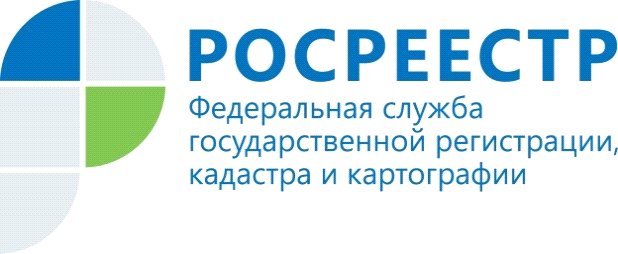 Удостоверяющий центр Росреестра – к вашим услугамРосреестр приступил к выдаче сертификатов электронной подписи в удостоверяющих центрах Федеральной кадастровой палаты в более 300 офисах по всей России. В Красноярском крае удостоверяющий центр Росреестра создан на базе Филиала ФГБУ «ФКП Росреестра» по Красноярскому краю.Зачем нужна электронная подпись?Электронная подпись поможет подписывать различные документы в электронном виде и получать онлайн государственные услуги Росреестра и других ведомств: - поставить объект на кадастровый учет, зарегистрировать права собственности на него, получить сведения из Единого государственного реестра недвижимости;- отследить санкции ГИБДД, поставить автомобиль на учет;- оформить анкету для получения паспорта;- получить ИНН;- подать заявление для поступления в вуз (с каждым годом все больше учебных заведений вводит в практику прием от иногородних абитуриентов заявлений, заверенных электронной подписью);- официально оформить документы о сотрудничестве (например, договор о выполнении работы для физлиц, работающих на дому и получающих заказы через сеть Интернет).Порядок полученияЧтобы получить сертификат электронной подписи, необходимо сформировать заявку на сайте Удостоверяющего центра http://uc.kadastr.ru/. После этого заявителю нужно будет только один раз обратиться в офис для удостоверения личности и подачи пакета документов. Сертификат электронной подписи также можно скачать на сайте Удостоверяющего центра http://uc.kadastr.ru/.Адрес удостоверяющего центра Филиала ФГБУ «ФКП Росреестра» по Красноярскому краю:  г. Красноярск, ул. П. Подзолкова, 3. На пользу гражданамУстоявшееся представление о том, что электронная подпись нужна в основном бизнесменам или людям, имеющим дело с оформлением большого количества документов, уходит в прошлое. Сегодня, благодаря широкому распространению информационных технологий, созданию общероссийской системы электронного правительства, электронная подпись может быть полезной обычным гражданам. Она стала реальным заменителем обычной подписи – современной технологией, упрощающей нашу жизнь.Пресс-службаУправления Росреестра по Красноярскому краю: тел.: (391) 2-524-367, (391)2-524-356е-mail: pressa@r24.rosreestr.ruсайт: https://www.rosreestr.ru Страница «ВКонтакте» http://vk.com/to24.rosreestr